TungumálTungumál er hugtak sérstaklega notað um þau mál sem að hafa hljóðkerfi. Fjölmörg tungumál eru til í heiminum í dag, ýmist með eða án ritkerfa.Mál er kerfi merkja, tákna, hljóða og orða sem notuð eru saman til þess að lýsa hugtökum, hugmyndum, merkingum og hugsunum. Málfræðingar eru þeir sem að rannsaka mál, en í nútímanum var málfræði fyrst kynnt sem vísindagrein. Heimild: Tungumál. (2016, 30. september). Wikipedia, Frjálsa alfræðiritið.TungumálTungumál er hugtak sérstaklega notað um þau mál sem að hafa hljóðkerfi. Fjölmörg tungumál eru til í heiminum í dag, ýmist með eða án ritkerfa.Mál er kerfi merkja, tákna, hljóða og orða sem notuð eru saman til þess að lýsa hugtökum, hugmyndum, merkingum og hugsunum. Málfræðingar eru þeir sem að rannsaka mál, en í nútímanum var málfræði fyrst kynnt sem vísindagrein. Heimild: Tungumál. (2016, 30. september). Wikipedia, Frjálsa alfræðiritið.TungumálTungumál er hugtak sérstaklega notað um þau mál sem að hafa hljóðkerfi. Fjölmörg tungumál eru til í heiminum í dag, ýmist með eða án ritkerfa.Mál er kerfi merkja, tákna, hljóða og orða sem notuð eru saman til þess að lýsa hugtökum, hugmyndum, merkingum og hugsunum. Málfræðingar eru þeir sem að rannsaka mál, en í nútímanum var málfræði fyrst kynnt sem vísindagrein. Heimild: Tungumál. (2016, 30. september). Wikipedia, Frjálsa alfræðiritið.TungumálTungumál er hugtak sérstaklega notað um þau mál sem að hafa hljóðkerfi. Fjölmörg tungumál eru til í heiminum í dag, ýmist með eða án ritkerfa. Mál er kerfi merkja, tákna, hljóða og orða sem notuð eru saman til þess að lýsa hugtökum, hugmyndum, merkingum og hugsunum. Málfræðingar eru þeir sem að rannsaka mál, en í nútímanum var málfræði fyrst kynnt sem vísindagrein. Heimild: Tungumál. (2016, 30. september). Wikipedia, Frjálsa alfræðiritið.TungumálTungumál er hugtak sérstaklega notað um þau mál sem að hafa hljóðkerfi. Fjölmörg tungumál eru til í heiminum í dag, ýmist með eða án ritkerfa. Mál er kerfi merkja, tákna, hljóða og orða sem notuð eru saman til þess að lýsa hugtökum, hugmyndum, merkingum og hugsunum. Málfræðingar eru þeir sem að rannsaka mál, en í nútímanum var málfræði fyrst kynnt sem vísindagrein. Heimild: Tungumál. (2016, 30. september). Wikipedia, Frjálsa alfræðiritið.Symbol – IconsSymbol: Tákn koma inn eins og stafir. Hægt að breyta t.d. stærð og lit.Icons: Myndtákn koma inn sem myndir og þarf að staðsetja í texta á sama máta.Tilbúin form – Shapes og SmartArtHægt er kalla fram ýmis tilbúin form undir Insert – Illustration – Shapes og SmartArt
og bæta svo við texta. Þegar búið er að velja form þarf að smella ofan á það og breyta
síðan á flipanum Shape Format – Shape Styles til að fá fram tilbúið útlit, línur, skugga,
þrívídd, velja staðsetningu o.fl.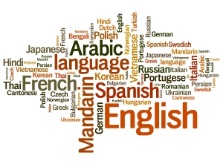 